Solicitude Composteiro IndividualNome e Apelidos DNI: Enderezo: Referencia Catastral: TeléfonoCorreo Electrónico: O solicitante recibe o seguinte material:Composteiro individual (COIN) e aireador.Material informativo sobre compostaxe.O solicitante declara:Que recibe o material obxecto de cesión en perfectas condicións de uso.Que coñece as condicións da cesión contidas no documento que acompaña asinado pola persoa responsable do Concello de Tui en material de Compostaxe e Xestión de Residuos en data do ____________e que se compromete a asumir o disposto no mesmo.Información básica sobre protección de datos: (Regulamento (UE) 2016/679 do 27 de abril 2016, RGPD, e Lei Orgánica de Protección de Datos e garantía de dereitos dixitais, 3/2018, LOPDGDD)O Concello de Tui é o responsable do tratamento dos seus datos persoais coa finalidade de outorgar e dar publicidade nos diversos medios de comunicación que dispoña o Concello de Tui, sobre a adhesión á campaña do Plan de Compostaxe do Concello de Tui baixo a lexitimación do RGPD. art. 6.1 e) por unha misión de interese público ou exercicio de poderes públicos e por consentimento do interesado, art. 6.1.a). Comunicación dos datos: non se comunicarán os datos a terceiros sen o seu consentimento, salvo obriga legal. A/O Interesada/o pode autorizar ou non o tratamento sinalando cun «x» na caixa correspondente: SI AUTORIZO,    NON AUTORIZO, ao Concello de Tui para que publique as imaxes, vídeos e entrevistas que puideran obter da miña persoa referente á campaña descrita, na web do Concello, Redes sociais e medios informativos públicos ou Radio Municipal de Tui.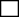 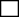 Lle asisten os dereitos de aceso, rectificación, cancelación, portabilidade e limitación que poderá exercer nas nosas oficinas ou no e-mail:  rexistro@tui.gal.  Dispón da información adicional e detallada sobre Protección de Datos na nosa web en https://concellotui.sedelectronica.gal/transparency/9f2fb297-15dd-4aad-b652-927e178b888c/, no apartado de políticas de privacidade.Firmo conforme acepto o tratamento dos meus datos nos termos descritos nos parágrafos anteriores.Tui, a ________de _________ de 20__.Sinatura do solicitante.                                                                Sinatura do responsable da entrega.(Enviar a compostaxe@tui.galou presentar por rexistro de entrada na casa do concello ou na sede electrónica. Máis información o 687 24 99 53)CONDICIÓNS DA CESIÓN DE COMPOSTEIRO INDIVIDUAL (COIN) E MATERIAL COMPLEMENTARIO NO CONCELLO DE TUIOBXECTO DA CESIÓN. DEREITOS E DEBERES.O Concello de Tui cede aos usuarios en réxime de uso e a título gratuíto un composteiro individual (COIN) así como material complementario (AIREADOR).Obrigas dos usuariosPrimeira.- A persoa solicitante comprométese a facer un uso responsable do COIN e das ferramentas complementarias e a destinalos única e exclusivamente a súa finalidade de tratamento dos seus residuos orgánicos.Segunda.- Acepta calquera labor de supervisión destinada á comprobación do emprego dos materiais proporcionados, que será levada a cabo polos responsables designados polo Concello de Tui. Esta supervisión poderá consistir en visitas aos lugares onde se sitúen os COIN, a solicitude de aportación de datos relevantes para constatar o uso axeitado dos materiais e de información con fins estatísticos e de control do nivel de residuos xerais e tratados no concello.Terceira.- O beneficiario entregará o COIN unha vez finalizada a cesión ben polo remate do prazo da cesión (12 anos) ou ben polo acaecemento dalgunha das condicións extintivas.Cuarta.- O beneficiario non cederá a terceiros en ningún caso e por ningún título nin de forma onerosa nin gratuíta os materiais subministrados polo concello. Obrigas do ConcelloO Concello comprométese a entregar o material descrito en perfectas condicións de uso, asume as tarefas de asesoramento e subministración de toda información necesaria para o funcionamento correcto e adecuado rendemento do material obxecto de cesión. No caso de deterioro no material ocasionados por motivos alleos ao usufrutuario, o Concello repoñerá o material danado, tras oportunas comprobacións e sempre que existan reservas de material.DURACIÓN DA CESIÓN, E CAUSAS DE EXTINCIÓNA duración da cesión de uso do material será de 12 anos coincidente coa vida útil estimada para o material proporcionado polo Concello. Rematado ese prazo poderá ser prorrogada a cesión se o material está en boas condicións.As causas da extinción do contrato de cesión poden ser: Ao remate do prazo de cesión de 12 anos.Pola utilización por parte da persoa usufrutuaria do material cedido para un fin distinto aos autorizados polo Concello.A cesión a terceiros do material facilitado a titulo gratuíto ou oneroso.A devolución voluntaria do material pola persoa usufrutuaria.O Concello pode acordar a extinción do contrato cando ocorran as seguintes circunstancias:Uso inadecuado do material con reiteración e previas advertencias do persoal do Concello.Abandono do material.Non colaboración na subministración de información que o Concello solicite e estime necesaria para as tarefas de control de rexistro.Calquera outra circunstancia que supoña un incumprimento do presente acordo.